ПЛАНработы Контрольно-ревизионной комиссии муниципального образования«Вяземский район» Смоленской области на 2021 год Утверждаю:ПредседательКонтрольно-ревизионной комиссиимуниципального образования«Вяземский район» Смоленской области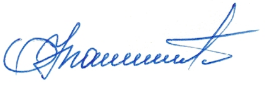                                 О.Н. Марфичева«24» декабря 2020 года(утвержден приказом от 24.12.2020 №33, в редакции приказа от 29.01.2021 №4)№п/п                                         наименование мероприятия срок проведения мероприятияответственные за проведение мероприятияоснование для включения мероприятия в план1.Экспертно-аналитическая деятельность Контрольно-ревизионной комиссии муниципального образования «Вяземский район» Смоленской областиЭкспертно-аналитическая деятельность Контрольно-ревизионной комиссии муниципального образования «Вяземский район» Смоленской областиЭкспертно-аналитическая деятельность Контрольно-ревизионной комиссии муниципального образования «Вяземский район» Смоленской областиЭкспертно-аналитическая деятельность Контрольно-ревизионной комиссии муниципального образования «Вяземский район» Смоленской области1.1.Контроль за исполнением бюджета муниципального образования «Вяземский район» Смоленской области в 2021 году и контроль за формированием бюджета муниципального образования «Вяземский район» Смоленской области на 2022 год и плановый период 2023 и 2024 годов Контроль за исполнением бюджета муниципального образования «Вяземский район» Смоленской области в 2021 году и контроль за формированием бюджета муниципального образования «Вяземский район» Смоленской области на 2022 год и плановый период 2023 и 2024 годов Контроль за исполнением бюджета муниципального образования «Вяземский район» Смоленской области в 2021 году и контроль за формированием бюджета муниципального образования «Вяземский район» Смоленской области на 2022 год и плановый период 2023 и 2024 годов Контроль за исполнением бюджета муниципального образования «Вяземский район» Смоленской области в 2021 году и контроль за формированием бюджета муниципального образования «Вяземский район» Смоленской области на 2022 год и плановый период 2023 и 2024 годов 1.1.1.Подготовка заключения на проект решения «О бюджете муниципального образования «Вяземский район» Смоленской области на 2022 год и плановый период 2023 и 2024 годов»4-й квартал председатель КРКаудиторраздел 3Положения о КРК1.1.2.Анализ изменений, вносимых в бюджет муниципального образования «Вяземский район» Смоленской области в течение 2021 года и подготовка заключений на проекты решений о внесении изменений в течение годапредседатель КРКаудиторраздел 3Положения о КРК1.1.3.Проведение экспертизы нормативных правовых актов Вяземского районного Совета депутатов, регулирующих бюджетные правоотношения и правоотношения, связанные с муниципальной собственностьюв течение годапредседатель КРКаудиторраздел 3Положения о КРК1.2.Контроль за исполнением бюджета муниципального образования «Вяземский район» Смоленской области в 2021 году Контроль за исполнением бюджета муниципального образования «Вяземский район» Смоленской области в 2021 году Контроль за исполнением бюджета муниципального образования «Вяземский район» Смоленской области в 2021 году Контроль за исполнением бюджета муниципального образования «Вяземский район» Смоленской области в 2021 году 1.2.1.Подготовка заключения на отчет об исполнении бюджета муниципального образования «Вяземский район» Смоленской области за первый квартал 2021 годапо истечении 45 дней после отчётной датыпредседатель КРКаудитор п.9.1 ст. 9 Регламента КРК1.2.2.Подготовка заключения на отчет об исполнении бюджета муниципального образования «Вяземский район» Смоленской области за полугодие 2021 годапо истечении 45 дней после отчётной датыпредседатель КРКаудитор п.9.1 ст. 9Регламента КРК1.2.3.Подготовка заключения на отчет об исполнении бюджета муниципального образования «Вяземский район» Смоленской области за девять месяцев 2021 годапо истечении 45 дней после отчётной датыпредседатель КРКаудитор п.9.1 ст. 9Регламента КРК 1.3.Контроль за исполнением бюджета муниципального образования «Вяземский район» Смоленской области за 2020 год Контроль за исполнением бюджета муниципального образования «Вяземский район» Смоленской области за 2020 год Контроль за исполнением бюджета муниципального образования «Вяземский район» Смоленской области за 2020 год Контроль за исполнением бюджета муниципального образования «Вяземский район» Смоленской области за 2020 год 1.3.1.Внешняя проверка годового отчёта об исполнении бюджета муниципального образования «Вяземский район» Смоленской области за 2020 год2 квартал председатель КРКаудитор КРКст. 264.4. БК РФ1.3.2.Внешняя проверка годовой бюджетной отчётности за 2020 год – Администрации муниципального образования «Вяземский район» Смоленской области1 квартал председатель КРКаудитор КРКст. 264.4. БК РФ1.3.3.Внешняя проверка годовой бюджетной отчётности за 2020 год – Финансового управления Администрации муниципального образования «Вяземский район» Смоленской области1 кварталпредседатель КРКаудитор КРКст. 264.4. БК РФ1.3.4.Внешняя проверка годовой бюджетной отчётности за 2020 год – Комитета образования Администрации муниципального образования «Вяземский район» Смоленской области1 квартал председатель КРКаудитор КРКст. 264.4. БК РФ1.3.5.Внешняя проверка годовой бюджетной отчётности за 2020 год – Комитета по культуре, спорту и туризму Администрации муниципального образования «Вяземский район» Смоленской области1 кварталпредседатель КРКаудитор КРКст. 264.4. БК РФ1.3.6.Внешняя проверка годовой бюджетной отчетности за 2020 год – Комитета имущественных отношений Администрации муниципального образования «Вяземский район» Смоленской области1 квартал председатель КРКаудитор КРКст. 264.4. БК РФ1.3.7.Внешняя проверка годовой бюджетной отчетности за 2020 год – Вяземского районного Совета депутатов1 квартал председатель КРКаудитор КРКст. 264.4. БК РФ2.Контроль за формированием и исполнением бюджета Вяземского городского поселения Вяземского района Смоленской областиКонтроль за формированием и исполнением бюджета Вяземского городского поселения Вяземского района Смоленской областиКонтроль за формированием и исполнением бюджета Вяземского городского поселения Вяземского района Смоленской областиКонтроль за формированием и исполнением бюджета Вяземского городского поселения Вяземского района Смоленской области2.1.Внешняя проверка исполнения бюджета Вяземского городского поселения Вяземского района Смоленской области за 2020 год Внешняя проверка исполнения бюджета Вяземского городского поселения Вяземского района Смоленской области за 2020 год Внешняя проверка исполнения бюджета Вяземского городского поселения Вяземского района Смоленской области за 2020 год Внешняя проверка исполнения бюджета Вяземского городского поселения Вяземского района Смоленской области за 2020 год 2.1.1.Внешняя проверка годового отчёта об исполнении бюджета Вяземского городского поселения Вяземского района Смоленской области за 2020 год 2 квартал аудитор КРКст. 264.4. БК РФ2.1.2.Внешняя проверка годовой бюджетной отчётности за 2020 год – Администрации муниципального образования «Вяземский район» Смоленской области1 квартал аудитор КРКст. 264.4. БК РФ2.1.3.Внешняя проверка годовой бюджетной отчётности за 2020 год – Финансового управления Администрации муниципального образования «Вяземский район» Смоленской области1 квартал аудитор КРКст. 264.4. БК РФ2.1.4.Внешняя проверка годовой бюджетной отчётности за 2020 год – Комитета имущественных отношений Администрации муниципального образования «Вяземский район» Смоленской области1 квартал аудитор КРКст. 264.4. БК РФ2.1.5.Внешняя проверка годовой бюджетной отчётности за 2020 год – Комитета по культуре, спорту и туризму Администрации муниципального образования «Вяземский район» Смоленской области1 квартал аудитор КРКст. 264.4. БК РФ2.1.6.Внешняя проверка годовой бюджетной отчетности за 2020 год – Совета депутатов Вяземского городского поселения Вяземского района Смоленской области1 квартал аудитор КРКст. 264.4. БК РФ2.2.Внешняя проверка исполнения бюджетов сельских поселений Вяземского района Смоленской области за 2020 год Внешняя проверка исполнения бюджетов сельских поселений Вяземского района Смоленской области за 2020 год Внешняя проверка исполнения бюджетов сельских поселений Вяземского района Смоленской области за 2020 год Внешняя проверка исполнения бюджетов сельских поселений Вяземского района Смоленской области за 2020 год 2.2.1.Внешняя проверка годового отчета об исполнении бюджета Андрейковского сельского поселения Вяземского района Смоленской области2 квартал сотрудники КРКСоглашениео передаче полномочий2.2.2.Внешняя проверка годового отчета об исполнении бюджета Вязьма-Брянского сельского поселения Вяземского района Смоленской области2 квартал сотрудники КРКСоглашениео передаче полномочий2.2.3.Внешняя проверка годового отчета об исполнении бюджета Кайдаковского сельского поселения Вяземского района Смоленской области2 квартал сотрудники КРКСоглашениео передаче полномочий2.2.4.Внешняя проверка годового отчета об исполнении бюджета Новосельского сельского поселения Вяземского района Смоленской области2 квартал сотрудники КРКСоглашениео передаче полномочий2.2.5.Внешняя проверка годового отчета об исполнении бюджета Семлевского сельского поселения Вяземского района Смоленской области2 квартал сотрудники КРКСоглашениео передаче полномочий2.2.6.Внешняя проверка годового отчета об исполнении бюджета Степаниковского сельского поселения Вяземского района Смоленской области2 квартал сотрудники КРКСоглашениео передаче полномочий2.2.7.Внешняя проверка годового отчета об исполнении бюджета Тумановского сельского поселения Вяземского района Смоленской области2 квартал сотрудники КРКСоглашениео передаче полномочий2.3.Подготовка заключений на отчёты об исполнении бюджетов Вяземского городского поселения Вяземского района Смоленской области и сельских поселений Вяземского района Смоленской области за первый квартал, полугодие и девять месяцев 2021 года Подготовка заключений на отчёты об исполнении бюджетов Вяземского городского поселения Вяземского района Смоленской области и сельских поселений Вяземского района Смоленской области за первый квартал, полугодие и девять месяцев 2021 года Подготовка заключений на отчёты об исполнении бюджетов Вяземского городского поселения Вяземского района Смоленской области и сельских поселений Вяземского района Смоленской области за первый квартал, полугодие и девять месяцев 2021 года Подготовка заключений на отчёты об исполнении бюджетов Вяземского городского поселения Вяземского района Смоленской области и сельских поселений Вяземского района Смоленской области за первый квартал, полугодие и девять месяцев 2021 года 2.3.1.Вяземского городского поселения Вяземского района Смоленской областипо истечении 45 дней после отчётной датысотрудники КРКСоглашениео передаче полномочий2.3.2.Андрейковского сельского поселения Вяземского района Смоленской областипо истечении 45 дней после отчётной датысотрудники КРКСоглашениео передаче полномочий2.3.3.Вязьма-Брянского сельского поселения Вяземского района Смоленской областипо истечении 45 дней после отчётной датысотрудники КРКСоглашениео передаче полномочий2.3.4.Кайдаковского сельского поселения Вяземского района Смоленской областипо истечении 45 дней после отчётной датысотрудники КРКСоглашениео передаче полномочий2.3.5.Новосельского сельского поселения Вяземского района Смоленской областипо истечении 45 дней после отчётной датысотрудники КРКСоглашениео передаче полномочий2.3.6.Семлевского сельского поселения Вяземского района Смоленской областипо истечении 45 дней после отчётной датысотрудники КРКСоглашениео передаче полномочий2.3.7.Степаниковского сельского поселения Вяземского района Смоленской областипо истечении 45 дней после отчётной датысотрудники КРКСоглашениео передаче полномочий2.3.8.Тумановского сельского поселения Вяземского района Смоленской областипо истечении 45 дней после отчётной датысотрудники КРКСоглашениео передаче полномочий2.4.Проведение экспертизы нормативных правовых актов, регулирующих бюджетные правоотношения и правоотношения, связанные с муниципальной собственностью в городском и в сельских поселениях Вяземского района Смоленской области в 2021 году Проведение экспертизы нормативных правовых актов, регулирующих бюджетные правоотношения и правоотношения, связанные с муниципальной собственностью в городском и в сельских поселениях Вяземского района Смоленской области в 2021 году Проведение экспертизы нормативных правовых актов, регулирующих бюджетные правоотношения и правоотношения, связанные с муниципальной собственностью в городском и в сельских поселениях Вяземского района Смоленской области в 2021 году Проведение экспертизы нормативных правовых актов, регулирующих бюджетные правоотношения и правоотношения, связанные с муниципальной собственностью в городском и в сельских поселениях Вяземского района Смоленской области в 2021 году 2.4.1. Вяземского городского поселения Вяземского района Смоленской областив течение годасотрудники КРКСоглашениео передаче полномочий2.4.2. Андрейковского сельского поселения Вяземского района Смоленской областив течение годасотрудники КРКСоглашениео передаче полномочий2.4.3. Вязьма-Брянского сельского поселения Вяземского района Смоленской областив течение годасотрудники КРКСоглашениео передаче полномочий2.4.4. Кайдаковского сельского поселения Вяземского района Смоленской областив течение годасотрудники КРКСоглашениео передаче полномочий2.4.5. Новосельского сельского поселения Вяземского района Смоленской областив течение годасотрудники КРКСоглашениео передаче полномочий2.4.6.Семлевского сельского поселения Вяземского района Смоленской областив течение годасотрудники КРКСоглашениео передаче полномочий2.4.7.Степаниковского сельского поселения Вяземского района Смоленской областив течение годасотрудники КРКСоглашениео передаче полномочий2.4.8.Тумановского сельского поселения Вяземского района Смоленской областив течение годасотрудники КРКСоглашениео передаче полномочий2.5.Подготовка заключений на проекты решений о внесении изменений в бюджет Вяземского городского поселения Вяземского района Смоленской области и в бюджеты сельских поселений Вяземского района Смоленской области в течение 2021 года Подготовка заключений на проекты решений о внесении изменений в бюджет Вяземского городского поселения Вяземского района Смоленской области и в бюджеты сельских поселений Вяземского района Смоленской области в течение 2021 года Подготовка заключений на проекты решений о внесении изменений в бюджет Вяземского городского поселения Вяземского района Смоленской области и в бюджеты сельских поселений Вяземского района Смоленской области в течение 2021 года Подготовка заключений на проекты решений о внесении изменений в бюджет Вяземского городского поселения Вяземского района Смоленской области и в бюджеты сельских поселений Вяземского района Смоленской области в течение 2021 года 2.5.1. Вяземского городского поселения Вяземского района Смоленской областив течение годасотрудники КРКСоглашениео передаче полномочий2.5.2. Андрейковского сельского поселения Вяземского района Смоленской областив течение годасотрудники КРКСоглашениео передаче полномочий2.5.3. Вязьма-Брянского сельского поселения Вяземского района Смоленской областив течение годасотрудники КРКСоглашениео передаче полномочий2.5.4. Кайдаковского сельского поселения Вяземского района Смоленской областив течение годасотрудники КРКСоглашениео передаче полномочий2.5.5. Новосельского сельского поселения Вяземского района Смоленской областив течение годасотрудники КРКСоглашениео передаче полномочий2.5.6.Семлевского сельского поселения Вяземского района Смоленской областив течение годасотрудники КРКСоглашениео передаче полномочий2.5.7.Степаниковского сельского поселения Вяземского района Смоленской областив течение годасотрудники КРКСоглашениео передаче полномочий2.5.8.Тумановского сельского поселения Вяземского района Смоленской областив течение годасотрудники КРКСоглашениео передаче полномочий2.6.Подготовка заключения на проект решения о бюджете Вяземского городского поселения Вяземского района Смоленской области и на проекты решений о бюджетах сельских поселений Вяземского района Смоленской области на 2022 год и плановый период 2023 и 2024 годов Подготовка заключения на проект решения о бюджете Вяземского городского поселения Вяземского района Смоленской области и на проекты решений о бюджетах сельских поселений Вяземского района Смоленской области на 2022 год и плановый период 2023 и 2024 годов Подготовка заключения на проект решения о бюджете Вяземского городского поселения Вяземского района Смоленской области и на проекты решений о бюджетах сельских поселений Вяземского района Смоленской области на 2022 год и плановый период 2023 и 2024 годов Подготовка заключения на проект решения о бюджете Вяземского городского поселения Вяземского района Смоленской области и на проекты решений о бюджетах сельских поселений Вяземского района Смоленской области на 2022 год и плановый период 2023 и 2024 годов 2.6.1.Подготовка заключения на проект решения «О бюджете Вяземского городского поселения Вяземского района Смоленской области на 2022 год и плановый период 2023 и 2024 годов»4 квартал сотрудники КРКСоглашениео передаче полномочий2.6.2.Подготовка заключения на проект решения «О бюджете Андрейковского сельского поселения Вяземского района Смоленской области на 2022 год и плановый период 2023 и 2024 годов»4 квартал сотрудники КРКСоглашениео передаче полномочий2.6.3.Подготовка заключения на проект решения «О бюджете Вязьма-Брянского сельского поселения Вяземского района Смоленской области на 2022 год и плановый период 2023 и 2024 годов»4 квартал сотрудники КРКСоглашениео передаче полномочий2.6.4.Подготовка заключения на проект решения «О бюджете Кайдаковского сельского поселения Вяземского района Смоленской области на 2022 год и плановый период 2023 и 2024 годов»4 квартал сотрудники КРКСоглашениео передаче полномочий2.6.5.Подготовка заключения на проект решения «О бюджете Новосельского сельского поселения Вяземского района Смоленской области на 2022 год и плановый период 2023 и 2024 годов»4 квартал сотрудники КРКСоглашениео передаче полномочий2.6.6.Подготовка заключения на проект решения «О бюджете Семлевского сельского поселения Вяземского района Смоленской области на 2022 год и плановый период 2023 и 2024 годов»4 квартал сотрудники КРКСоглашениео передаче полномочий2.6.7.Подготовка заключения на проект решения «О бюджете Степаниковского сельского поселения Вяземского района Смоленской области на 2022 год и плановый период 2023 и 2024 годов»4 квартал сотрудники КРКСоглашениео передаче полномочий2.6.8.Подготовка заключения на проект решения «О бюджете Тумановского сельского поселения Вяземского района Смоленской области на 2022 год и плановый период 2023 и 2024 годов»4 квартал сотрудники КРКСоглашениео передаче полномочий3.Контрольная деятельность Контрольно-ревизионной комиссии муниципального образования «Вяземский район» Смоленской области  Контрольная деятельность Контрольно-ревизионной комиссии муниципального образования «Вяземский район» Смоленской области  Контрольная деятельность Контрольно-ревизионной комиссии муниципального образования «Вяземский район» Смоленской области  Контрольная деятельность Контрольно-ревизионной комиссии муниципального образования «Вяземский район» Смоленской области  3.1.Контрольные мероприятия Контрольные мероприятия Контрольные мероприятия Контрольные мероприятия 3.1.1.Проверка кредиторской и дебиторской задолженности Вяземского городского поселения Вяземского района Смоленской области по состоянию на 01.01.2021 года1-2 квартал сотрудники КРКпредложениеКРК3.1.2.Проверка кредиторской и дебиторской задолженности муниципального образования «Вяземский район» Смоленской области по состоянию на 01.01.2021 года1-2 квартал сотрудники КРК предложениеКРК3.1.3.Организация и осуществление контроля за законностью, результативностью (эффективностью и экономностью) использования средств бюджета Семлевского сельского поселения Вяземского района Смоленской области и контроль за соблюдением установленного порядка управления и распоряжения имуществом, находящимся в муниципальной собственности сельского поселения за 2019 и 2020 годы1-2 квартал сотрудники КРКпредложениеКРК3.1.4.Проверка начисления, сбора, взыскания и перечисления в полном объеме в бюджет Вяземского городского поселения Вяземского района Смоленской области платы за пользование жилыми помещениями, занимаемыми гражданами по договорам социального найма жилого помещения муниципального жилищного фонда и анализ расходования бюджетных средств на уплату взносов на капитальный ремонт общего имущества в многоквартирных домах в отношении помещений, находящихся в муниципальной собственности Вяземского городского поселения Вяземского района Смоленской области в 2019 году и в 2020 году3-4 квартал сотрудники КРК предложениеКРК3.1.5.Организация и осуществление контроля за законностью, результативностью (эффективностью и экономностью) использования средств, предоставленных из бюджета муниципального образования «Вяземский район» Смоленской области на осуществление деятельности и контроль за соблюдением установленного порядка управления и распоряжения имуществом, находящимся в муниципальной собственности Муниципального бюджетного  общеобразовательного учреждения средней общеобразовательной школы №7 г.Вязьмы Смоленской области за 2019 и 2020 годы3-4 квартал сотрудники КРКпредложениеКРК3.1.6.Проверка финансово-хозяйственной деятельности Муниципального предприятия «Орша»  (МП «Орша») за 2019 год и 2020 год3-4 квартал сотрудники КРКпредложениеКРК3.1.7.Анализ расходования бюджетных средств Вяземского городского поселения Вяземского района Смоленской области на исполнение судебных актов, по решению судов в отношении АО «АтомЭнергоСбыт» в лице филиала «СмоленскАтомЭнергоСбыт», за потребление электроэнергии ООО «Вода Смоленска», предусматривающих обращение взыскания на средства бюджета Вяземского городского поселения Вяземского района Смоленской области, с выявлением причин, способствующих возникновению данных исков2-4 кварталсотрудники КРКпредложениеКРК4.Организационная деятельность Контрольно-ревизионной комиссии муниципального образования «Вяземский район» Смоленской областиОрганизационная деятельность Контрольно-ревизионной комиссии муниципального образования «Вяземский район» Смоленской областиОрганизационная деятельность Контрольно-ревизионной комиссии муниципального образования «Вяземский район» Смоленской областиОрганизационная деятельность Контрольно-ревизионной комиссии муниципального образования «Вяземский район» Смоленской области4.1.Составление отчёта о деятельности Контрольно-ревизионной комиссии муниципального образования «Вяземский район» Смоленской области за 2020 год и представление его в Вяземский районный Совет депутатов до 1 марта председатель КРК п.15.2 ст. 15 Регламента КРК 4.2.Составление отчёта о деятельности Контрольно-ревизионной комиссии муниципального образования «Вяземский район» Смоленской области за 2020 год по осуществлению переданных полномочий и представление его в Совет депутатов Вяземского городского поселениядо 1 марта председатель КРК п.15.6 ст. 15Регламента КРК4.3.Составление отчёта о деятельности Контрольно-ревизионной комиссии муниципального образования «Вяземский район» Смоленской области за 2020 год по осуществлению переданных полномочий и представление его в Совет депутатов Андрейковского сельского поселения Вяземского района Смоленской областидо 1 марта председатель КРК п.15.6 ст. 15Регламента КРК4.4.Составление отчёта о деятельности Контрольно-ревизионной комиссии муниципального образования «Вяземский район» Смоленской области за 2020 год по осуществлению переданных полномочий и представление его в Совет депутатов Вязьма-Брянского сельского поселения Вяземского района Смоленской областидо 1 марта председатель КРК п.15.6 ст. 15Регламента КРК4.5.Составление отчёта о деятельности Контрольно-ревизионной комиссии муниципального образования «Вяземский район» Смоленской области за 2020 год по осуществлению переданных полномочий и представление его в Совет депутатов Кайдаковского сельского поселения Вяземского района Смоленской областидо 1 марта председатель КРК п.15.6 ст. 15Регламента КРК4.6.Составление отчёта о деятельности Контрольно-ревизионной комиссии муниципального образования «Вяземский район» Смоленской области за 2020 год по осуществлению переданных полномочий и представление его в Совет депутатов Новосельского сельского поселения Вяземского района Смоленской областидо 1 марта председатель КРКп.15.6 ст. 15Регламента КРК4.7.Составление отчёта о деятельности Контрольно-ревизионной комиссии муниципального образования «Вяземский район» Смоленской области за 2020 год по осуществлению переданных полномочий и представление его в Совет депутатов Семлевского сельского поселения Вяземского района Смоленской областидо 1 марта председатель КРК п.15.6 ст. 15Регламента КРК4.8.Составление отчёта о деятельности Контрольно-ревизионной комиссии муниципального образования «Вяземский район» Смоленской области за 2020 год по осуществлению переданных полномочий и представление его в Совет депутатов Степаниковского сельского поселения Вяземского района Смоленской областидо 1 марта председатель КРК п.15.6 ст. 15Регламента КРК4.9.Составление отчёта о деятельности Контрольно-ревизионной комиссии муниципального образования «Вяземский район» Смоленской области за 2020 год по осуществлению переданных полномочий и представление его в Совет депутатов Тумановского сельского поселения Вяземского района Смоленской областидо 1 марта председатель КРК п.15.6 ст. 15Регламента КРК4.10.Подготовка информации о деятельности Контрольно-ревизионной комиссии муниципального образования «Вяземский район» Смоленской области за полугодие текущего финансового года и представление её в Вяземский районный Совет депутатов на рассмотрениедо 01 августа председатель КРК п.15.5 ст. 15Регламента КРК4.11.Составление проекта плана работы Контрольно-ревизионной комиссии муниципального образования «Вяземский район» Смоленской области на 2022 год и представление его на согласование Председателю Вяземского районного Совета депутатовдо 10 декабря председатель КРК п.8.8 ст.8Регламента КРК4.12.Согласование и утверждение плана работы Контрольно-ревизионной комиссии муниципального образования «Вяземский район» Смоленской области на 2022 годдо 25 декабря председатель КРК п.8.10 ст.8Регламента КРК4.13.Подготовка дополнительных соглашений о передаче полномочий по осуществлению внешнего муниципального контроля с поселениями, входящими в состав муниципального образования «Вяземский район» Смоленской области на 2022 годдо 15 ноября председатель КРК Соглашениео передаче полномочий4.14.Проведение консультаций, подготовка писем на запросы и обращения юридических и физических лиц сотрудниками Контрольно-ревизионной комиссии муниципального образования «Вяземский район» Смоленской области по вопросам, входящим в их компетенциюв течение годасотрудники КРКраздел 3Положения о КРК4.15.Участие в работе комиссий Вяземского районного Совета депутатов по бюджетно-финансовым вопросамв течение года председатель КРКаудитор КРКпункт 5.12 раздела 5Положения о КРК4.16.Участие в заседаниях Вяземского районного Совета депутатов, Советов депутатов городского и сельских поселений Вяземского района Смоленской области, их постоянных комиссий и рабочих групп, в заседаниях Администрации муниципального образования «Вяземский район» Смоленской области и иных муниципальных органовв течение года сотрудники КРКпункт 5.12 раздела 5Положения о КРК4.17.Обобщение и анализ принятых мер по исполнению контрольных мероприятий проведённых Контрольно-ревизионной комиссией муниципального образования «Вяземский район» Смоленской областив течение года сотрудники КРКв соответствии с программами контрольных мероприятий4.18.Повышение квалификации сотрудников:-обучение на курсах повышения квалификации;-участие в семинарах, совещаниях, организованных Контрольно-счетной палатой Смоленской области.в течение года распоряжениепредседателя КРКписьменный вызов(приглашение);Договорс вузом о проведении курса4.19.Изучение положительного опыта работы Контрольно-счетных органов на территории Смоленской области, обобщение собственного опыта работы, уточнение методических материалов по проводимым экспертно-аналитическим и контрольным мероприятиям.в течение года сотрудники КРКСотрудничествос контрольно-ревизионными органами Смоленской области5.Информационная деятельность Контрольно-ревизионной комиссии муниципального образования «Вяземский район» Смоленской областиИнформационная деятельность Контрольно-ревизионной комиссии муниципального образования «Вяземский район» Смоленской областиИнформационная деятельность Контрольно-ревизионной комиссии муниципального образования «Вяземский район» Смоленской областиИнформационная деятельность Контрольно-ревизионной комиссии муниципального образования «Вяземский район» Смоленской области5.1.Размещение информации о деятельности Контрольно-ревизионной комиссии на сайте Вяземского районного Совета депутатов в разделе «Контрольно-ревизионная комиссия муниципального образования «Вяземский район» Смоленской области»в течение года сотрудники КРКеженедельно в течение текущего года5.2.Оформление и подготовка документов к передаче в архивв течение года сотрудники КРКв течениетекущего года5.3.Размещение информации о работе Контрольно-ревизионной комиссии муниципального образования «Вяземский район» Смоленской области в средствах массовой информациив течение года председатель КРК по запросу средств массовой информации